НАКАЗ30.08.2019   			    	         № 219Про організацію харчування учнів Харківської гімназії № 12у І семестрі 2019/2020 навчального рокуНа виконання Законів України «Про освіту», «Про загальну середню освіту», «Про охорону дитинства», постанови Кабінету Міністрів України від 22.11.2004 № 1591 «Про затвердження норм харчування у навчальних та дитячих закладах оздоровлення та відпочинку» (зі змінами), Комплексної програми розвитку освіти м. Харкова на 2018-2022 роки, затвердженої рішенням 16 сесії Харківської міської ради 7 скликання від 08.11.2017 № 826/17 «Про затвердження Комплексної програми розвитку освіти м. Харкова на 2018-2022 роки» (зі змінами), рішення 23 сесії Харківської міської ради 7 скликання від 28.11.2018 № 1282/18 «Про бюджет міста Харкова на 2019 рік», рішення виконавчого комітету Харківської міської ради від 12.12.2018 № 911 «Про організацію харчування учнів та вихованців закладів освіти м. Харкова у 2019 році», наказу Департаменту освіти Харківської міської ради від 26.12.2018 № 231 «Про організацію харчування учнів та вихованців закладів освіти міста у 2019 році», наказу управління освіти адміністрації Основ’янського району від 27.12.2018 №231 «Про організацію харчування дітей у закладах дошкільної та загальної середньої освіти» та з метою забезпечення виконання норм харчування шляхом використання у харчуванні дітей гарячих страв, адекватної компенсації фізіологічних потреб дітей та збереження здоров'я дітей, запобігання виникнення захворювань органів травлення НАКАЗУЮ:Організувати безкоштовне харчування учням 1-4 класів в кількості 436 учнів  згідно з мережею гімназії та грошовими нормами на день (додаток 1).З 02.09.2019Організувати безкоштовне харчування молоком учням 1-х класів згідно з мережею гімназії та грошовими нормами на день (додаток 2).З 02.09.2019Організувати безкоштовне харчування учням пільгового контингенту 1-11-х класів згідно з наданими документами та грошовими нормами на день (додаток 3).З 02.09.2019Організувати дієтичне харчування учням 1-11-х класів згідно з результатами поглибленого медичного огляду (додаток 4).З 02.09.2019Затвердити графік харчування учнів гімназії на І семестр 2019/2020 навчального року (додаток 5).До 02.09.2019Призначити Колесник О.Б., заступника директора з навчально-виховної роботи, відповідальною за організацію харчування учнів гімназії у І семестрі 2019/2020 навчального року.Протягом І семестру 2019/2020 навчального рокуВідповідальній за організацію харчування учнів гімназії Колесник О.Б.:Забезпечити контроль за організацією повноцінного та якісного харчування учнів згідно із затвердженими нормами харчування.Протягом І семестру 2019/2020 навчального рокуОпрацьовувати інформацію щодо кількості дітей, які потребують гарячого харчування (у тому числі дітей пільгових категорій).До 01 числа кожного місяцяБрати участь у бракеражі готової продукції (за відсутності медичного працівника).Протягом І семестру 2019/2020 навчального рокуЗдійснювати контроль за додержанням учнями правил особистої гігієни та вживанням готових страв, буфетної продукції; контроль за санітарно-гігієнічним станом обідньої зали тощо.Протягом І семестру 2019/2020 навчального рокуПосилити протиепідемічні заходи щодо запобігання спалахів гострих кишкових інфекцій і харчових отруєнь.Протягом І семестру 2019/2020 навчального рокуПроаналізувати стан роботи з організації харчування учнів гімназії у І семестрі 2019/2020 навчального року на засіданні педагогічної ради.До 10.01.2020Забезпечити надання до управління освіти  інформації про стан харчування учнів у гімназії.До 01 числа щомісячноПризначити Попову І.В., учителя початкових класів, відповідальною за облік безоплатного харчування учнів 1-4 класів, учнів 1-х класів – молоком та учнів пільгового контингенту у І семестрі 2019/2020 навчального року.З 02.09.2019 Відповідальній за облік безоплатного харчування учнів 1-4 класів, учнів 1-х класів – молоком та учнів пільгового контингенту Поповій І.В., надавати узагальнені фінансові звіти щодо харчування учнів за бюджетні кошти за раніше встановленою формою до управління освіти.До 01 числа щомісячноМедичним працівникам закладу:Брати участь у бракеражі готової продукції.Протягом рокуЗдійснювати контроль за організацією повноцінного, безпечного і якісного харчування дітей (замовлення і прийняття до закладу безпечних і якісних продуктів харчування і продовольчої сировини у необхідній кількості, додержання умов і термінів їх зберігання, технології виготовлення страв, правил особистої гігієни працівників харчоблоків, виконання норм харчування тощо).Протягом рокуКонтролювати замовлення, приймання та використовування м'яса та яєць водоплавної птиці, м'яса, яке не пройшло ветеринарного контролю, м'ясні обрізки, субпродукти (діафрагму, кров, легені, нирки, голови тощо), за винятком печінки та язика, а також свинину жирну, свинячі баки, річкову та копчену рибу, гриби, соуси, перець, майонез, вироби у фритюрі, у тому числі чіпси, вироби швидкого приготування, газовані напої, квас, натуральну каву, кремові вироби, вершково-рослинні масла та масла з доданням будь-якої іншої сировини (риби, морепродуктів тощо). Не допускати використовування продуктів, що містять синтетичні барвники, ароматизатори, підсолоджувачі, підсилювачі смаку, консерванти.Протягом рокуПроводити протиепідемічні заходи щодо запобігання спалахів гострих кишкових інфекцій і харчових отруєнь.Протягом рокуРозгорнути роз'яснювальну роботу серед батьківської громадськості щодо організації харчування у сім'ї дітей різного віку.Протягом року Класним керівникам 1-4 класів здійснювати організаційні заходи щодо своєчасного забезпечення безоплатним гарячим харчуванням учнів 1-4-х класів та харчуванням молоком учнів 1-х класів.Протягом І семестру 2019/2020 навчального рокуКласним керівникам 1-11-х класів, учні яких охоплені безоплатним харчуванням, нести особисту відповідальність за надання інформації щодо харчування учнів в обліковій відомості.Протягом І семестру 2019/2020 навчального рокуКласним керівникам 1-11-х класів проводити роз’яснювальну роботу серед батьківської громадськості щодо організації харчування в сім’ях дітей шкільного віку.Протягом І семестру 2019/2020 навчального рокуЗаступнику директора з навчально-виховної роботи Колесник О.Б. довести даний наказ до відома класних керівників.До 02.09.2019Лаборанту Харківської гімназії №12 Самотою Є.В. розмістити цей наказ на сайті гімназії.У день підписання наказуКонтроль за виконанням наказу залишаю за собою.Директор Харківської гімназії №12					Л.А.КалмичковаЗаступник директора ХГ №12-уповноважена особа з питань запобігання та виявлення корупції                            О.З. ОленічЗ наказом ознайомлені:Колесник О.Б.Блудова Е.С.Прокоф’єва В.Г.Євтушенко І. В. Сичова Н. М.Довгоспина Т. О.Гордієнко С.С.Малоштанова О. В.Ткаченко Т. М.Лещенко О. М.Попова І.В.Саніна І.О.Бахметьєва Н.В.Миргород М. Є.Нєєлова Г.С.Красовська І.Г.Лукаш О.І.Петрик Н.М.Шморгун Т.М.Мітіус В.І.Гнатченко Т.О.Пивоворова Л. І.Олійник О.В.Мушулова К.Р.Оленіч О.З.Ждаміров І.Л.Дурицький П.С.Субота Е.О.Смірнова Л.В.Стьопкіна Л.Д.Арутюнова О.А.Нелєпа З.В.Борисенко Н. В.Шишкова О.М.Сердюк В.Ю.Колесник О.Б.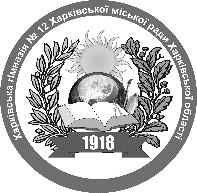 